Meghívóa Tomori Pál Főiskola Magyar Tudomány Ünnepe 2017keretében szervezett konferenciájára,amelynek címeEmberközpontú tudományHelyszín: Budapest, XXII., Művelődés u. 21-27.Időpont: 2017. november 21.
Program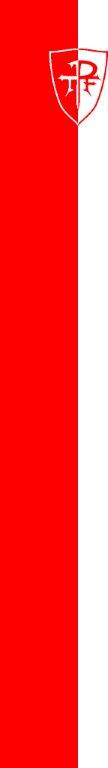 09.00–09.45 Regisztráció 09.45–10.00 A konferencia megnyitása 	Rektori köszöntő: Dr. Meszlényi Rózsa, rektor, Tomori Pál Főiskola	Polgármesteri köszöntő: Karsay Ferenc, Budapest XXII. kerületének polgármestere10.00–12.00 Plenáris előadások10.00–10.30 Trendforduló a magyar bankszektorban és a gazdaságban (A Turnaround in the Trends of the Hungarian Banking Sector and the Economy)Dr. Kovács Levente (főtitkár, Magyar Bankszövetség)	10.30–11.00 A nyugdíjrendszer átalakításának kérdései (The necessity of the reformation of the pension system) Dr. Hegedűs Mihály (főiskolai tanár, Tomori Pál Főiskola)11.00–11.30 Budafok-Tétény rövid története, különös tekintettel az oktatásra (The short history of Budafok-Tétény, with the particular reference on its' education)Garbóci László (helytörténész, a XXII. kerületi Mihalik Sándor Helytörténeti Kör vezetője)11.30–12.00 Forradalom előtt. A Képzőművészeti Főiskola 1945-1956 között. (Before the revolution. Hungarian Academy of Fine Arts between 1945-1956.)	Dr. Révész Emese (egyetemi docens, Magyar Képzőművészeti Egyetem)12.00–13.00 Ebédszünet13.00–15.20 Szekcióülésekszekció: Művészettörténet				            Szekcióelnök: Dr. Kissné Dr. Budai Rita : Gazdaság- és társadalomtudományok I.			Szekcióelnök: Dr. Gajzágó Éva Judit szekció: Gazdaság- és társadalomtudományok		          Szekcióelnök: Holmár KrisztinaTovábbá (poszterelőadás): Dr. Hegedűs Szilárd – Dr. Engelberth István – Dr. habil Sági Judit – Molnár Petronella (BGE/SZIE): Két határ menti járás adottságainak vizsgálata (Analysing the spatial development of two microregions on the Hungarian-Slovakian border)	13.00–13.20Dr. Frenyó ZoltánSzabadság és szolgaság. Kirándulás a két fogalom körül (Freedom and Serfdom. An excursion around two ideas)13.20–13.40Dr. Gellér KatalinMi a japonizmus? A keleti tárgyak divatjától a japonizmusig (What is Japonisme? From the fashion of Japanese objects to the movement of Japonisme )13.40–14.00Dr. Lakatos AndorHaynald (1816-1891) – Művészet és tudomány egy kiemelkedő főpap életében (Haynald (1816-1891) – Art and Science in the Life of Cardinal-Archbishop Louis Haynald, the Famous High Priest in Hungary)14.00–14.20Dr. Kissné Dr. Budai RitaA vulkán mint szimbólum Csontváry Kosztka Tivadar (1853-1919) festészetében és írásaiban (The Volcano as a Symbol in the Painting and Writings of Tivadar Csontváry Kosztka (1853-1919))14.20–14.40Szalay GyöngyMúzeumok harca (Fight of Museums)14.40–15.00Zugor ZoltánA Balaton mítoszainak képi megjelenítése
(Visualizations of the Myths of Lake Balaton)13.00–13.20Dr. Kruppa ÉvaSzabadkereskedelem vagy gazdasági nacionalizmus: Mi lesz a Csendes-óceáni Partnerség (Trans-Pacific Partnership – TPP) sorsa az USA nélkül? (Free trade or economic nationalism: What would be the case of the Trans-Pacific Partnership, TPP, without the USA?)13.20–13.40Dr. Pál Monika ÉvaThe European Union after Brexit: the Anglo-Hungarian dimension of post-Brexit Europe13.40–14.00Yilmaz MehmetA 2002 és 2015 közötti török kormányok hozzáállása a szekularizáció egyes kérdéseihez (Attitude of the 2002-2015 Turkish Governments towards some Aspects of Secularization)14.00–14.20Kómár András14.20–14.40Dr. Gajzágó Éva JuditAz innováció pályázati finanszírozása Magyarországon (Financing of innovation by EU-applications in Hungary)14.40–15.00Dr. Varga JánosA projektalapú szervezet (PBO) ismertetőjegyeinek vizsgálata Magyarországon (Examination of the project-based organization’s elements in Hungary)15.00–15.20Tolnay AnitaEgy hazai innovatív kisvállalkozás marketingstratégiája a változó laboratóriumi piacon (Possibilities of an innovative small-size enterprise targeting market share growth on the Hungarian chemical laboratories market)13.00–13.20Dr. Pitlik László – Dr. Balogh Anikó – Dr. Szani FerencÉrtéksorrend-becslés hasonlóságelemzéssel – avagy az emberközpontú tudomány fogalma a mesterséges intelligenciák és az értékkutatás szempontjából (Ranking objects with similarity analysis – or about the term of human-oriented science from point of view of the artificial intelligence and the value surveys)13.20–13.40Dr. Ferenc Szani – Dr. László Pitlik – Dr. Anikó BaloghPairwise object comparison based on Likert-scales and time series – the idea of human-oriented science in light of artificial intelligence and value surveys13.40–14.00Dr. Anikó Balogh – Dr. László Pitlik – Dr. Ferenc SzaniMultidimensional pairwise comparison – the idea of human-oriented science in the light of artificial intelligence and value surveys14.00–14.20Gyulaffy Béláné Dr. Berényi Mária – Holmár KrisztinaEmber a gazdasági folyamatok alakulásában – avagy az élő gazdaság (Human in the progression of economic processes – or the living economy)14.20–14.40Holmár Krisztina – Gyulaffy Béláné Dr. Berényi Mária Emberek a válság hálójában – avagy a válság hálóját szövögető emberek spekulációs tevékenysége? (Human beings in the net of the crisis – or the speculative activity of those human who are weaving the net of the crisis?) 14.40–15.00Dr. Uzzoli AnnamáriaAz egészségügyi ellátáshoz való hozzáférés egyenlőtlenségei Magyarországon (Inequalities in Access to Health Care in Hungary)15.00–15.20Amberg NóraA kozmetikai világpiacra ható környezettudatos fogyasztói (és vállalati) magatartás mikroökonómiai szemszögből (Environmentally conscious consumer and (corporate) behaviour affecting the cosmetic world market from a microeconomic point of view)